CLIVE MINOR HOCKEY CLUB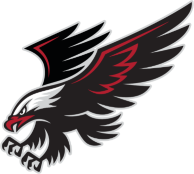   SOCIAL MEDIA/WEBSITE RELEASE FORMI ______________________________, give permission for Clive Minor Hockey Club to use photos and/or videos taken of my child(ren) during the 2023/24 hockey season on their Facebook page and website.Child(ren)’s name(s):____________________________________________________________________________________________________________________________________Signed: ____________________________________________Date: ________________________________